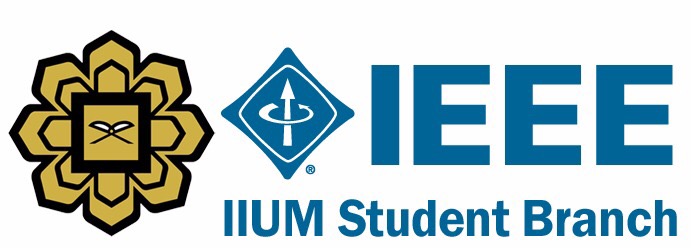 IEEE IIUM STUDENT BRANCH, No. 05, Dated: 18May2017Thursday, May18, 2017Introduction and particulars Logo decisionWorkshopsTS of Conference Financial procedure for IEEE IIUM SB TSClosing Decisions made are as under:NoNameMem. NoPositionPhoneemails1.Sheroz Khan01549179Counselor0193515830Sheroz@iium.edu.my2.MohamadKamrulHasan90852712Past-Chair0146318275hasankamrul@ieee.org3.Alhareth Mohammed Tawfiq Zyoud93125607Chair0183669004alhmtz@gmail.com4.Muhammad YaqoobKoondhar94222728Vice Chair0172381321yaqoobkoondhar@gmail.com5.EhsanurRahman94158737Secretary0132721699ehsan.ptl@gmail.com6. MD Zakir HossainSB M0102514707akmzhossain@gmail.com7.Umar Bin Qushem0128812308umar.iium@gmail.com9.ZariminZaharudinSB M0192205166Zarimin8816@gmail.com10.FarazShaikhTreasurer01137539923farazshaikh@hotmail.com11.Ali Khadhim LwasSB M 0182784712ali70ceng@gmail.com12.AtikaArshadSB M0129725870atikaarshad@hotmail.comDiscussion/decisionActionStarted at 4:30pm with Surah Al-FatehaPrevious minutesThe previous meeting minutes are approved, proposed by Dr Hassan and seconded by Zakir.SB MembersLogo decideThe logo is decided by merging the two logos by Dr Hassan and Br  Ather – Ather will finalize and pass to us all for placement on the  IEEE IIUM SB website and IIUM SB letterhead.Afterward Alhareth and Athar will prepare the stamp.SB MembersWork shopBeginning of SEM I, 2017-2018, 2nd week Friday, Saturday, SundayDr Yaseen, Dr Hassan,  Network Simulator (NS 3) workshop, CV writing, NS 3, membership drive – 1 day.Dr Hassan, Zakir, Alhareth,  MATLAB, CST, membership drive  – 1 daysIsmail &Ezzidin , Micro-controller board – 1 daySB MembersKindly make proposals for the above workshops as consisting of:IntroductionTarget ParticipantsContents and time/days wise distribution of workshop materilsBudget – income from charges and expenses (food, certificates, venue bookingChampion personsICETSS – 137 submissions in AIT Bangkok, good and ongoingICISE soon to be approved by KoE KBM, website by IIU Islamabad, TS by the IEEE IIUM SBKITE Park – suggest date/timing  Technical Sponsoring of outsource conference – we Technically Sponsor conferences by others bodies or foundations or societies IEEE IIUM SB Bank Muamalat Account is 1407-0009877-72-4 with a Blanca RM 4697.53SB MembersThe meeting adjourned at 0330pm with Surah Al-Aser and TasbihKifarah.IEEE IIUM SB Website:http://sites.ieee.org/sb-iium/